ВОСПИТАНИЕ И ОБУЧЕНИЕ ДЕТЕЙ С НАРУШЕНИЯМИ РАЗВИТИЯ. –  2017. – № 7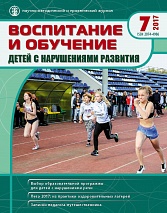 Выбор образовательной программы для детей с нарушениями речиЛето 2017: из практики оздоровительных лагерей Записки педагога-путешественникаГрибова О.Е. Практика определения варианта образовательной программы детей с первичной речевой патологией.В статье рассматривается проблема определения образовательного маршрута детей с первичной речевой патологией раннего, дошкольного и младшего школьного возраста. Описываются группы детей с различными проявления речевых дефектов и даются рекомендации по вариантам их обучения в условиях инклюзивного или дифференцированного обучения.Тер-Григорьянц Р.Г. Социальная адаптация детей с ОВЗ и детей-инвалидов в ходе летних профильных смен.Статья посвящена актуальной проблеме социальной адаптации детей с ограниченными возможностями здоровья и инвалидностью. В ней рассматриваются лучшие практики организации профильных смен для детей с ограниченными возможностями здоровья и инвалидностью в детских оздоровительных лагерях, выявляются их важнейшие аспекты.Соловьева И.Л. Итоги III и IV Всероссийских конкурсов методических материалов по организации отдыха и оздоровления детей.Автор анализирует итоги состоявшихся конкурсов; как член жюри выделяет сильные и слабые стороны представленных материалов, дает рекомендации участникам будущих конкурсов.Жеребятьева Е.А. Совместная деятельность с родителями детей с тяжелыми множественными нарушениями развития.Статья посвящена проблеме вовлечения родителей в формирование жизненных компетенций детей с тяжелыми и множественными нарушениями развития, детей с ментальными нарушениями, совместной деятельности родителей и специалистов ОЧУ.Полякова О.А. Оздоровительно-образовательный комплекс «Звездный»: из опыта работы тематической смены оздоровительного лагеря.В статье представлена практика организации летнего отдыха детей, попавших в трудную жизненную ситуацию: с нарушением зрения, сирот и детей, оставшихся без попечения родителей. Работа проводилась в загородном оздоровительно-образовательном комплексе «Звездный» Липецкой области.Блинов Л.В. Организация летнего отдыха детей с ОВЗ в Хабаровском крае.В статье рассмотрена проблема организации летнего отдыха детей с ОВЗ: определены детерминанты успешной реализации программ, рассмотрены основные формы организации отдыха детей с ОВЗ Хабаровского края.Джалакова Д.С. Организация летнего отдыха детей с ОВЗ и инвалидностью в Республике Дагестан. Проблемы организации летнего оздоровительного отдыха детей с ОВЗ на примере практики базы «Надежда» Республиканского центра социально-трудовой адаптации и профориентации Махачкалы. Миндель А.Я. Активный отдых как форма социальной адаптации детей с ОВЗ (Записки педагога-путешественника).В своих записках, возникших как впечатления от проведенных мероприятий, от встреч с интересными людьми, автор излагает свое видение проблемы организации активного отдыха детей с ограниченными возможностями здоровья в каникулярное время.Веневцев С.И. Мультиспорт без ограничений.Статья посвящается одному из важных аспектов по работе с лицами с ограниченными возможностями здоровья в сфере физической культуры и спорта. Предлагаются возможные алгоритмы и методические приемы, которые могут быть использованы при организации спортивных соревнований в инклюзивном формате.Горбунова О.В. Развитие координационных и двигательных способностей у старших дошкольников с речевыми нарушениями средствами оздоровительной аэробики на мячах.В статье рассматривается авторская методика по работе с детьми пяти-шести лет с общим недоразвитием речи.Арламова Е.Н. Сотрудничество семьи и специалистов в процессе обучения и воспитания детей с тяжелыми множественными нарушениями развития.В статье описаны пять направлений комплексной работы с семьями, воспитывающими детей с ОВЗ: психолого-педагогическое, психологическое, правовое, медицинское и социальное, а также формы взаимодействия специалистов с семьями.